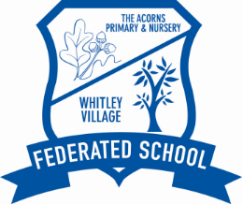 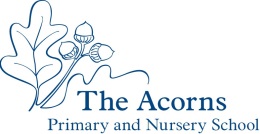 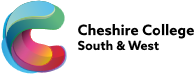 	Cheshire College Primary School EventDear Parent/Carer,At The Acorns we are always seeking additional opportunities to raise the aspirations of our children. Therefore, this year we will be attending the Cheshire College Primary School Event on Thursday 11th July at the Cheshire College Ellesmere Port Campus, Sutton Way.This incredible event is designed to offer Year 6 children an insight into future careers and career pathways and to support them through their transition to secondary education. It is also a fantastic opportunity to showcase the outstanding facilities available at our local college.During the day, our children will have the choice of a range of workshops that demonstrate the benefits of post 16 education. The workshops include such career pathways as Beauty Therapy, Carpentry, Drone Coding, Motor Vehicle Engineering, Travel and Tourism and many more inspiring opportunities.On the day, we will be walking to the college for a start time of 9:30am. In case of rain we ask that all children bring a coat with them for the day. The children will also need a packed lunch as well as a snack and a water bottle. Please note that water bottles will not be provided. However, water fountains are available for children to refill their own bottle. If your child is eligible for a Free School Meal and you would like school to provide one for you, please indicate this below. We will return to school for the usual finish time of 3:10pm.We would like to be able to tweet this amazing event throughout the day, and therefore ask you to tick the box provided to allow us to use your child’s photograph for this purpose.If you have any questions regarding this event, then please see Mr Painter for more details.Regards,Mr Painter and Mrs GelderI give permission for my child _____________________________________________ to attend the Cheshire College Primary School Event on Thursday 11th July.My child will require a packed lunch provided by schoolI give permission for my child’s photograph to be used by the schoolParent Signature: ________________________________________________________________________________